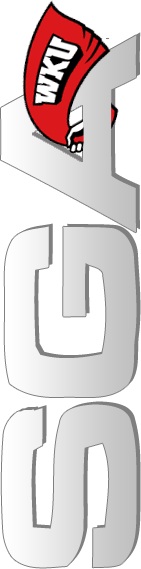 Executive Cabinet Minutes 3/24/15Officers Present: President Nicki TaylorExecutive Vice President Nolan MilesSpeaker of the Student Senate Jay Todd RicheyChief of Staff Seth ChurchDirector of Public Relations Sawyer CoffeyDirector of Academic and Student Affairs Megan SkaggsOfficers Not Present:Administrative Vice President Liz KoehlerDirector of Information Technology Sarah HazelipThe meeting of the Executive Cabinet of the Western Kentucky University Student Government Association was called to order at 5:47 PM in the SGA Conference Room in the Downing Student Union by President Nicki Taylor. Minutes approved by unanimous consent.Bill 4-15-S approved by unanimous consent. Seth moved to expend $159 from Executive Discretionary funding to purchase a Kindle Fire for the Meet the Candidates Event. Nolan seconded. Motion passed by unanimous consent.Meeting adjourned by unanimous consent at 6:00 PM. 